Согласитесь, мало, кто откажется от идеи провести на море летний отпуск. Отдыхающие часто выбирают в качестве отдыха побережье Черного моря, замечательный город Феодосия, который манит своим свежим воздухом, красивой природой, массой достопримечательностей сохранившихся еще с XIV веков. Отправившись на курорт, о жилье не беспокойтесь арендовать дом, коттедж, апартаменты посуточно здесь не проблема.Ежегодно набирающая обороты сдача жилья посуточно заманивает туристов не только возможностью не переплачивать средства, но и комфортными условиями. Феодосия снять квартиру посуточно – это свобода перемещения, уют, который вряд ли получится почувствовать в отеле, возможность готовить на кухне оснащенной всем необходимым оборудованием, что особенно важно, если отдыхать вы едите с детьми.Расположенный на юго-востоке полуострова курортный город Феодосия. Его история уходит в V века до нашей эры, во времена, когда колонисты основали поселение у моря. В настоящие дни – это чудесный черноморский курорт, куда едут провести отпуск туристы со всего мира. Не забывайте и о культурной программе, походам к морю на золотые пляжи засыпанные песками. В действительности отлично провести время поможет съем квартиры посуточно.Лучший вариант недорогого проживания - посуточно снять квартиру в ФеодосииВ отличие от номеров гостиниц, которые с приходом туристической активности заняты повсеместно, Феодосия снять квартиру на сутки предлагается в большом количестве. Всегда можно найти лучший вариант. При желании приезжие гости могут поселиться в апартаментах класса люкс или же найти бюджетный вариант, со всеми удобствами. В Феодосии рынок арендуемого жилья посуточно предлагает разные уровни комфортности.Помните, что в сезон-пик подобрать дом, комнату, номер, квартиру тяжело, когда количество приезжих увеличивается. Предварительное бронирование на сайте Feoroom.com поможет снять квартиру по доступным ценам, а все, потому что у нас размещены предложения без посредников. С нами вы сможете подобрать подходящий район, минимальное расстояние к морю, удобную транспортную развязку, условия проживания и приятную для себя цену.Большое количество предложений даст возможность снять квартиру посуточно в Феодосии или подобрать коттедж, дом, эллинг для немаленькой компании, при этом выбор жилья не отнимет у вас много времени. Мы гарантируем безопасность сделки, как для владельца, так и для гостя. Любая квартира, которая есть на сайте, и сдается в аренду, обустроена всем необходимым для уютного и комфортного проживания. Все они оснащены современной техникой, посудой, постельным бельем.Важно! Перед бронированием внимательно перечитайте отзывы, оставленные ранее нашими гостями, и уточняйте стоимость съема квартиры на сутки.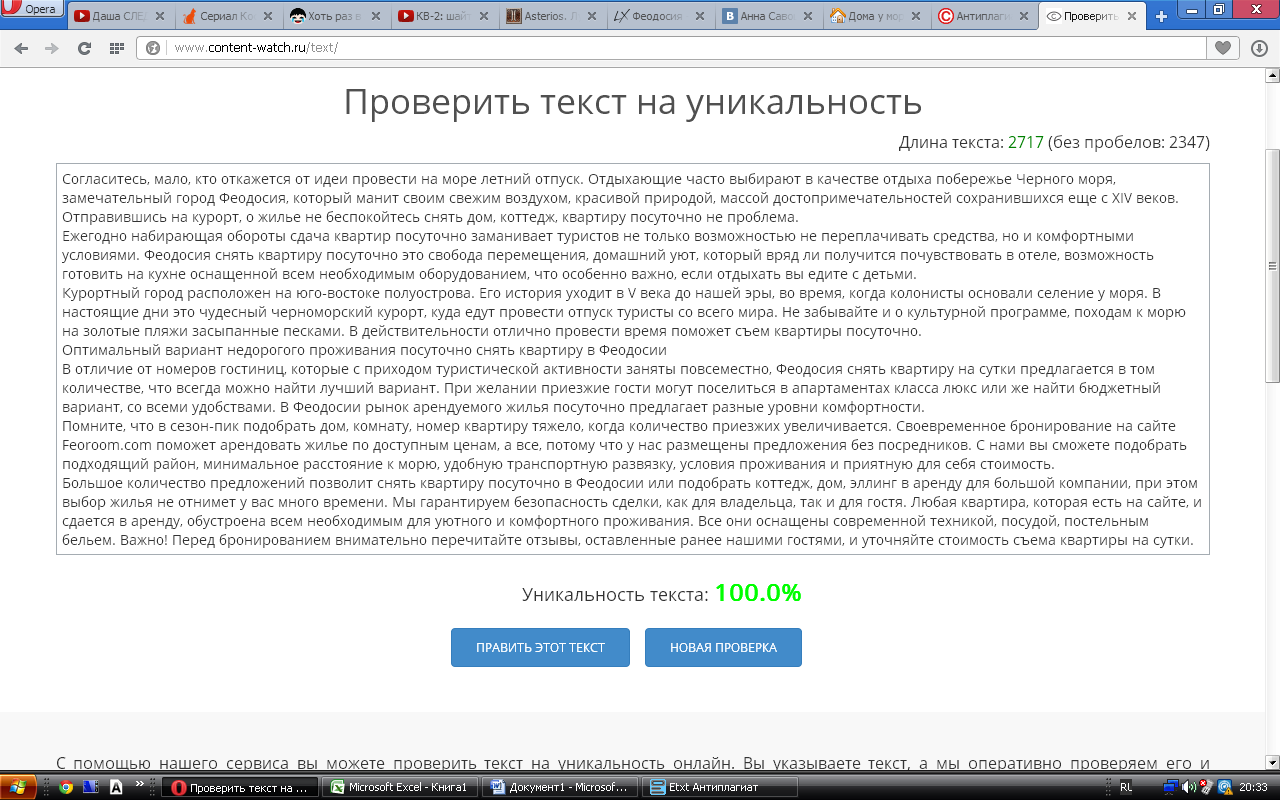 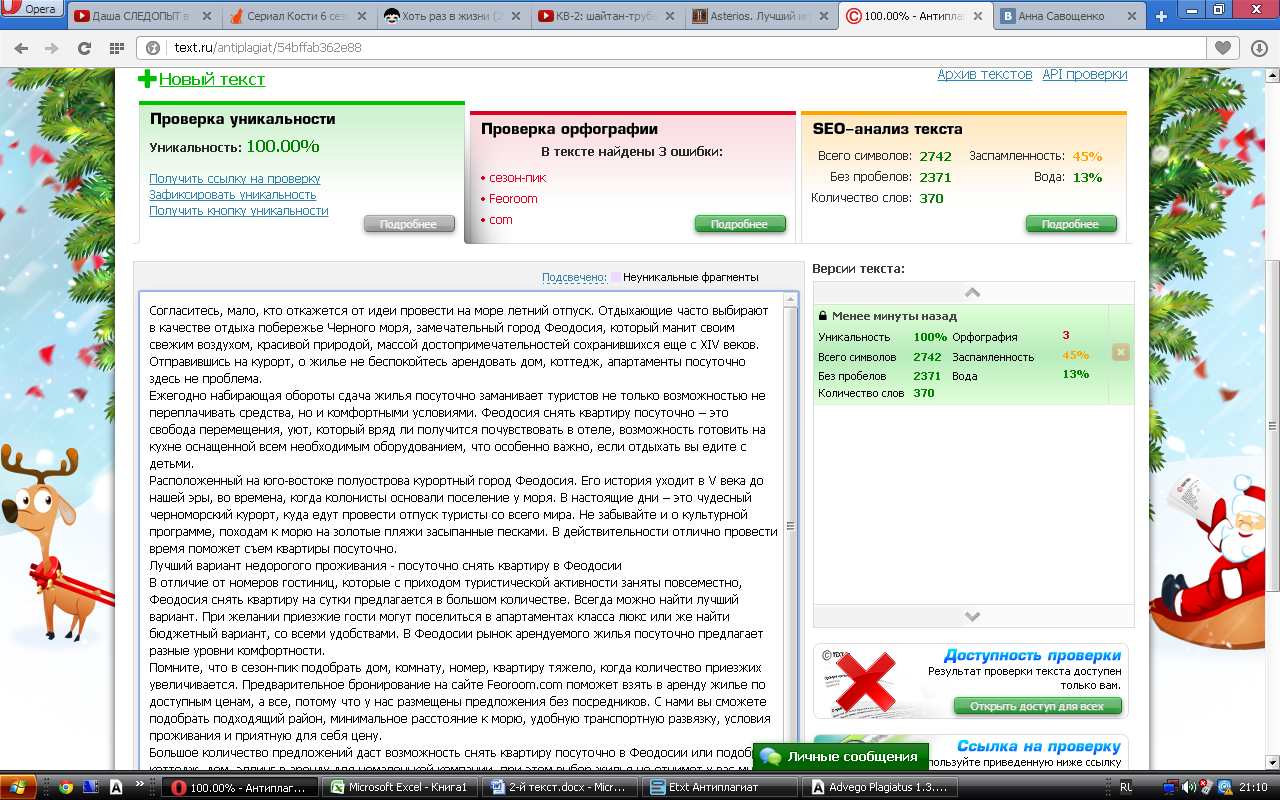 